Muster-Gefährdungsbeurteilung Chemieunterricht an WaldorfschulenKlassenstufe: 		11. KlasseTitel des Versuchs: 	Cyclohexen und Methylbenzen (6.3)Literatur:			Lehrbuch der phänomenologischen Chemie, Band 2, Seite 190Gefahrenstufe                  	Versuchstyp   Lehrer             Schüler         für Schüler/Innen verbotenGefahrstoffe (Ausgangsstoffe, mögliche Zwischenprodukte, Endprodukte)Andere Stoffe:Beschreibung der DurchführungIn Reagenzglas 1 gibt im Abzug man 4 ml Cyclohexen, in Reagenzglas 2 4 ml Methylbenzen. Beide Reagenzgläser werden tropfenweise mit Bromwasser versetzt.Ergänzende HinweiseKeineEntsorgungshinweiseReste in den Sammelbehälter "Organische Abfälle - halogeniert" geben.Mögliche Gefahren (auch durch Geräte)Sicherheitsmaßnahmen (gem. TRGS 500)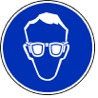 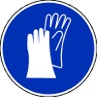 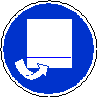 	    	     Schutzbrille         Schutzhandschuhe          Abzug/Kapelle  Ersatzstoffprüfung (gem. TRGS 600)Durchgeführt, die Tätigkeitsbeschränkungen werden beachtet.AnmerkungenH225		Flüssigkeit und Dampf leicht entzündbar.H301+311+331	Giftig bei Verschlucken, Hautkontakt oder Einatmen.H302		Gesundheitsschädlich bei Verschlucken.H304		Kann bei Verschlucken und Eindringen in die Atemwege tödlich sein.H315		Verursacht Hautreizungen.H319		Verursacht schwere Augenreizung.H331		Giftig bei Einatmen.H336		Kann Schläfrigkeit und Benommenheit verursachen.H361d		Kann vermutlich die Fruchtbarkeit beeinträchtigen oder das Kind im Mutterleib schädigen.H373		Kann die Organe schädigen (ZNS) bei längerer oder wiederholter Exposition (Einatmen, Hautkontakt).H410		Sehr giftig für Wasserorganismen, mit langfristiger Wirkung.H411		Giftig für Wasserorganismen, mit langfristiger Wirkung.P210		Von Hitze, heißen Oberflächen, Funken, offenen Flammen sowie anderen Zündquellenarten fernhalten.P240		Behälter und zu befüllende Anlage erden.P260_g		Gas, Nebel/Dampf nicht einatmen.P262		Nicht in die Augen, auf die Haut oder auf die Kleidung gelangen lassen.P264		Nach Handhabung Hände gründlich waschen.P271		Nur im Freien oder in gut belüfteten Räumen verwenden.P273		Freisetzung in die Umwelt vermeiden.P280		Schutzhandschuhe/Schutzkleidung/Augenschutz/Gesichtsschutz tragen.	P301+310	Bei Verschlucken: Sofort Giftinformationszentrum/Arzt anrufen.P301+330+331	Bei Verschlucken: Mund ausspülen. Kein Erbrechen herbeiführen.	P302+352	Bei Berührung mit der Haut: Mit viel Wasser und Seife waschen.P303+361+353	Bei Berührung mit der Haut (oder dem Haar): Alle kontaminierten Kleidungsstücke sofort ausziehen. Haut mit 		Wasser abwaschen/duschen.P304+340	Bei Einatmen: Die Person an die frische Luft bringen und für ungehinderte Atmung sorgen.P305+351+338	Bei Berührung mit den Augen: Einige Minuten lang vorsichtig mit Wasser ausspülen. Eventuell. vorhandene 		Kontaktlinsen nach Möglichkeit entfernen. Weiter ausspülen.P308+313	Bei Exposition oder Verdacht: Ärztlichen Rat einholen/ärztliche Hilfe hinzuziehen.P314		Bei Unwohlsein ärztlichen Rat einholen / ärztliche Hilfe hinzuziehen.P331		Kein Erbrechen herbeiführen.P332+313	Bei Hautreizung: Ärztlichen Rat einholen/ärztliche Hilfe hinzuziehen.	P403+233	An einem gut belüfteten Ort aufbewahren. Behälter dicht verschlossen halten.P501		Inhalt/Behälter örtlicher Sammelstelle für chemische Abfälle zuführen.Schule:Datum:				Lehrperson:					Unterschrift:Schulstempel:© Ulrich Wunderlin / Atelierschule Zürich / Erstelldatum: 06.12.2015______________________________________________________________________________NameSignalwortPiktogrammeH-SätzeEUH-SätzeP-SätzeAGW in mg m-3Methylbenzen(Toluol)Gefahr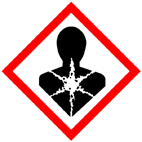 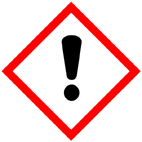 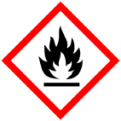 H225 H304 H315 H336 H361d H373---P210 P240 P301+310 P302+352 P308+313 P314 P331 P403+233190CyclohexenGefahr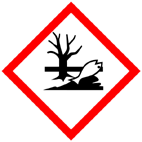 H225 H302 H304 H411---P210 P262 P273---Bromwasser(w = 1 - 5%)Gefahr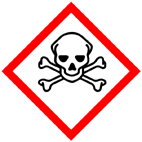 H301+311+331 H315 H319 H331 H400---P260_g P264 P271 P280  P301+330+331 P303+361+353 P304+340 P305+351+338 P332+313 P5010,71,2-Dibromcyclohexan (Reaktionsprodukt - es liegt keine GHS-Einstufung vor)GefahrenJaNeinSonstige Gefahren und HinweiseDurch EinatmenXDurch HautkontaktXBrandgefahrXExplosionsgefahrXDurch AugenkontaktX